INDICAÇÃO Nº 3147/2018Sugere ao Poder Executivo Municipal que proceda ao desentupimento de bueiro na Rua Pedro Alvares Cabral defronte o nº 95 na Vila Santa Cruz.Excelentíssimo Senhor Prefeito Municipal, Nos termos do Art. 108 do Regimento Interno desta Casa de Leis, dirijo-me a Vossa Excelência para sugerir ao setor competente que proceda ao desentupimento de bueiro na Rua Pedro Alvares Cabral defronte o nº 95 na Vila Santa Cruz.Justificativa:Fomos procurados pelo morador do endereço acima solicitando essa providencia, pois, segundo ele o referido bueiro está sujo transbordando água, causando transtornos.Plenário “Dr. Tancredo Neves”, em 07 de Maio de 2018.José Luís Fornasari                                                  “Joi Fornasari”                                                    - Vereador -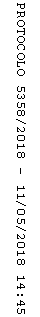 